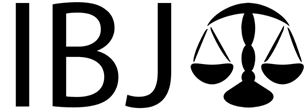 JUVENTUD POR LA JUSTICIA JUVENILLa sección juvenil de International Bridges to Justice (IBJ) invita solicitudes para la Competición Internacional Youth 4 Youth Justice (Juventud por la Justicia Juvenil) de 2020. La competición es enfocada en encontrar soluciones para mejorar el acceso a la justicia para juveniles encarcelados. El autor de la solicitud ganadora recibirá un premio en efectivo, un título de IBJ Youth y una red de apoyo global para posiblemente implementar el proyecto propuesto.   Esta documentación para la solicitud trata los temas siguientes: La CompeticiónEl cronograma de la competiciónLos criterios de evaluaciónInstrucciones para enviar la solicitudLa guía para completar la solicitudEl formulario de solicitud1. La Competición Globalmente más de 1 millón de niños y juveniles se encuentran en detención. Muchos de ellos y ellas han sido olvidados y son condenados a pasar los años importantísimos de su niñez y su adolescencia entre rejas. International Bridges to Justice trabaja para darles abogados y protegerlos contra torturas y injusticia.  Estos juveniles son extremamente vulnerables. Las cárceles son frecuentemente inseguras y superpobladas, sin protección adecuada. En algunos países hasta el 85% de niños reclusos son en centros de detención adultos. En otros países más de 75% de juveniles encarcelados pasan meses, si no años, en espera de juicio. En la mayor parte de los casos no tienen representación legal. No tienen conciencia de sus derechos. Muy a menudo tienen sólo un acceso inadecuado a la educación y a otros recursos integrales para el desarrollo de un niño.   Noah Wong formó Youth 4 Youth Justice (la Juventud por la Justicia Juvenil) a la edad de 17 años al presenciar personalmente las condiciones de niños en las cárceles. Entendió que, a pesar de que la mayoría sólo estuviera allí por delitos menores (como el robo de comida o ropa), había poca atención o acción a esta situación a escala global.   Para remediar eso, Youth 4 Youth Justice organiza una competición, permitiendo a los jóvenes en todo el mondo de presentar ideas innovadoras para mejorar el acceso de juveniles a la justicia. Estamos aprovechando la imaginación de una generación para encontrar modos inventivos de crear conciencia sobre los derechos, seguir los prisioneros en el sistema, mejorar los servicios de apoyo en las cárceles, ampliar las tecnologías para facilitar el acceso a la ayuda de abogados u abordar cuales quieran que sean los aspectos preocupantes de la justicia juvenil en tu país. Los proyectos ganadores recibirán consejos de un equipo profesional de expertos legales y de derechos humanos. El equipo ayudará con la implementación del proyecto mediante la red de International Bridges to Justice. Participando en la competición ganarás experiencias practicas planificando proyectos y trabajando en el ámbito de derechos humanos. También te unirás a una red global de jóvenes que querían marcar la diferencia transformando las vidas de los jóvenes encarcelados. IBJ Youth fue fundada basándose en el principio de que los jóvenes tienen una perspectiva única que puede mejorar el ámbito de derechos humanos. Acogemos a una colección de ideas nuevas y innovadoras relacionadas al tema del mejoramiento de acceso a la justicia. 2. El Cronograma de la CompeticiónLunes, 24 de agosto, 2020 – El lanzamiento oficial de la competiciónEl proceso de solicitud abre oficialmente en http://www.ibj.org. Invitamos todos los solicitantes a enviar las solicitudes entre el 24 de agosto y el plazo del 1 de octubre 2020.  Jueves, 1 de octubre, 2020 – Plazo: Respuestas a las solicitudesIBJ debe *recibir* todas las solicitudes antes de las 23:59 GMT+1 el jueves, 1 de octubre, para poder considerarlas. Todos los solicitantes que envíen sus solicitudes antes de esta fecha, recibirán un reconocimiento de solicitud mediante email. Los solicitantes pueden enviar sus solicitudes por correo, email u online. Para más informaciones sobre como enviar la solicitud, véase la Sección 5 de esta guía.  Lunes, 12 de octubre, 2020 – Los finalistas y los ganadores sarán notificados Hasta esta fecha, nuestro panel de jueces habrá seleccionado y podrá anunciar los ganadores de la Competición Youth 4 Youth Justice (Juventud por la Justicia Juvenil) 2020. La entrega de los premios y la implementación futura de los proyectos será discutida entre el grupo central de IBJ Juventud y los ganadores. 
Para cualquier otra pregunta, por favor contactar youth@ibj.org3. Los criterios de evaluaciónLos solicitantes ganadores van a ser seleccionados con base en los siguientes criterios: 1.    Innovación: La idea del proyecto es un modo creativo y relativamente nuevo de mejorar la protección de los derechos legales o de facilitar el acceso a los abogados para juveniles acusados y encarcelados en el país o en la comunidad local del solicitante. 2.    Relevancia: La idea del proyecto ofrece soluciones de unos problemas / desafíos en los respectivos sistemas legales en el ámbito de derechos legales de juveniles acusados y encarcelados. 3.     Urgencia: La idea del proyecto aborda problemas que exigen atención inmediata.4.     Viabilidad: La implementación del proyecto es factible. 5.     Eficacidad: La idea del proyecto es concebida para producir el impacto deseado dentro del plazo de un año. 6.    Colaboración: La idea del proyecto implica unos grupos domésticos, instituciones, juristas, jueces, fiscales, la policía, unos funcionarios de cárceles y/u otros individuos para lograr sus objetivos. No obstante, no necesitas contactar las autoridades locales u establecer contacto con unos funcionarios para poder enviar tu solicitud. Sólo incluir colaboradores potenciales en la propuesta es suficiente. 7.   	Sostenibilidad: La idea del proyecto contiene sugerencias a propósito de la financiación y de recursos necesarios, las cuales permitirían al programa de continuar al acabar de la premiación inicial. 4. Instrucciones para enviar la solicitudEntendemos que los solicitantes provendrán de comunidades con acceso variado a ordenadores y internet. Puedes empezar por leer las indicaciones que corresponden a tus capacidades tecnológicas. ·       Tengo acceso a un ordenador o smartphone y una cuenta de email, pero no tengo conexión regular a Internet·       Tengo un ordenador, uno smartphone y conexión regular a Internet----------TENGO ACCESO A UN ORDENADOR O SMARTPHONE Y UNA CUENTA DE EMAIL, PERO NO TENGO CONEXIÓN REGULAR A INTERNET1.   	Enviar un mensaje a youth@ibj.org y informarnos de los obstáculos eventuales que podrías tener en relación con tu acceso a internet y a un ordenador para escribir tu solicitud o producir tu video. Consideraremos cada caso individualmente y encontráremos una solución adecuada.  ----------TENGO UN ORDENADOR, UNO SMARTPHONE Y CONEXIÓN REGULAR A INTERNET1.   	Dirígete su ibjyouth.org y abre la página de la competición.  2.   	Haz click en “Apply” en la esquina del lado derecho de la página y rellena la solicitud online o descarga el formulario de solicitud. 3.   	Cuando tu propuesta del proyecto esté lista, regresa a la página de la competición, haz click en « Submit » y adjunta tu video y / o documentación del proyecto en el sitio. Ten en cuenta que no aceptaremos solicitudes con más de 1000 palabras o con más de 3 minutos de video.  4.   Los recipientes del Premio IBJ Youth for Youth Justice serán notificados el 12 de octubre 2020. 5. La Guía para completar la SolicitudAbajo encontrarás las preguntas de la solicitud y un texto de ayuda para cada pregunta. Consejos generales:1.     El alcance de tu proyecto debe realísticamente encajar en un presupuesto de $1,000 y un plazo de un año.  2.     La organización que está detrás de la competición es International Bridges to Justice. Nuestra misión principal consiste en asegurar que asistencia jurídica profesional sea accesible a los juveniles. Las ideas con más posibilidades de éxito articularán como el proyecto ayudará a IBJ Youth a cumplir su misión.   3.     Contestando a las preguntas, sé lo mas específico posible. Asegúrate que tienes un proyecto que es focalizado, porque los proyectos demasiado ampliados arriesgan de ser un fracaso en la implementación.  Youth for Youth Justice Solicitud			IBJ Youth	Por favor, mandar el formulario a youth@ibj.orgDatos personalesAPELLIDO	: NOMBRE	:  FECHA DE NACIMIENTO	: 	/	       /	       	 SEXO :NACIONALIDAD	:  	DIRECCIÓN DEL DOMICILIO: 	:TELÉFONO:		CORREO ELECTRÓNICO:		@Por favor, propón un resumen de tu proyecto abajo. Se prefieres, puedes también mandar solicitudes en forma de un video, en cambio. Este video debe de ser de entre 2 y 3 minutos y tratar las preguntas presentadas en este formulario con un párrafo acompañante de 100 palabras. En el resumen debes examinar las informaciones siguientes: Título del proyectoPaís del Proyecto (y Enfoque Regional, se apropiado) Presenta a ti y a tu ContextoExplica la necesidad de tu proyecto únicoExplica cómo tu proyecto funcionará para mejorar el acceso a la justicia para los juveniles. Brevemente esboza tu estrategia, (i) indicando tu(s) objetivo(s), (ii) las actividades principales y (iii) los resultados previstos. ¿Cuales son unos obstáculos potenciales que podrías encontrar implementado tu proyecto? ¿Cómo vas a superar a esos?  Identifica otros grupos u individuos que podrían ser en grado de apoyar el inicio de tu Proyecto (como grupos de escuelas o universidades, grupos religiosos, grupos de ayuda legal, ONG, grupos de sociedad civil u otras organizaciones). Da un esquema aproximado de los costes anticipados de la implementación del proyecto. ¿Cómo vas a gastar los fondos otorgados? (los proyectos ganadores recibirán $500, y los proyectos con más impacto tendrán la posibilidad de recibir hasta $1500 a la discreción del juez) 